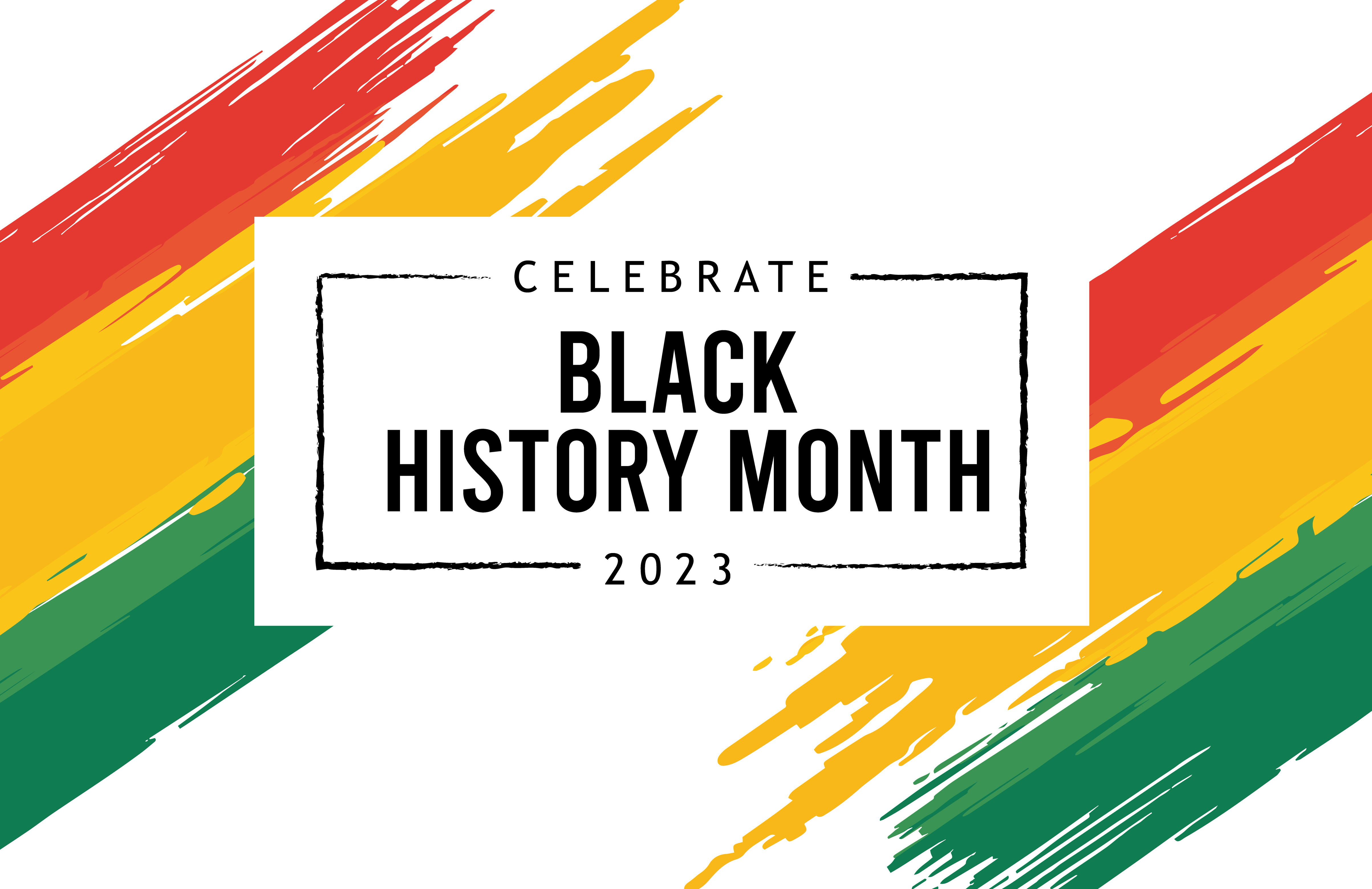 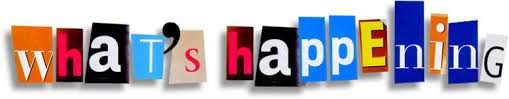 February 17, 202—Art Appreciation Special Interest Club—10:00 AM-Noon—Trigg County Extension Office.  This month’s focus will be on Edgar Degas.  Everyone is invited to join us.  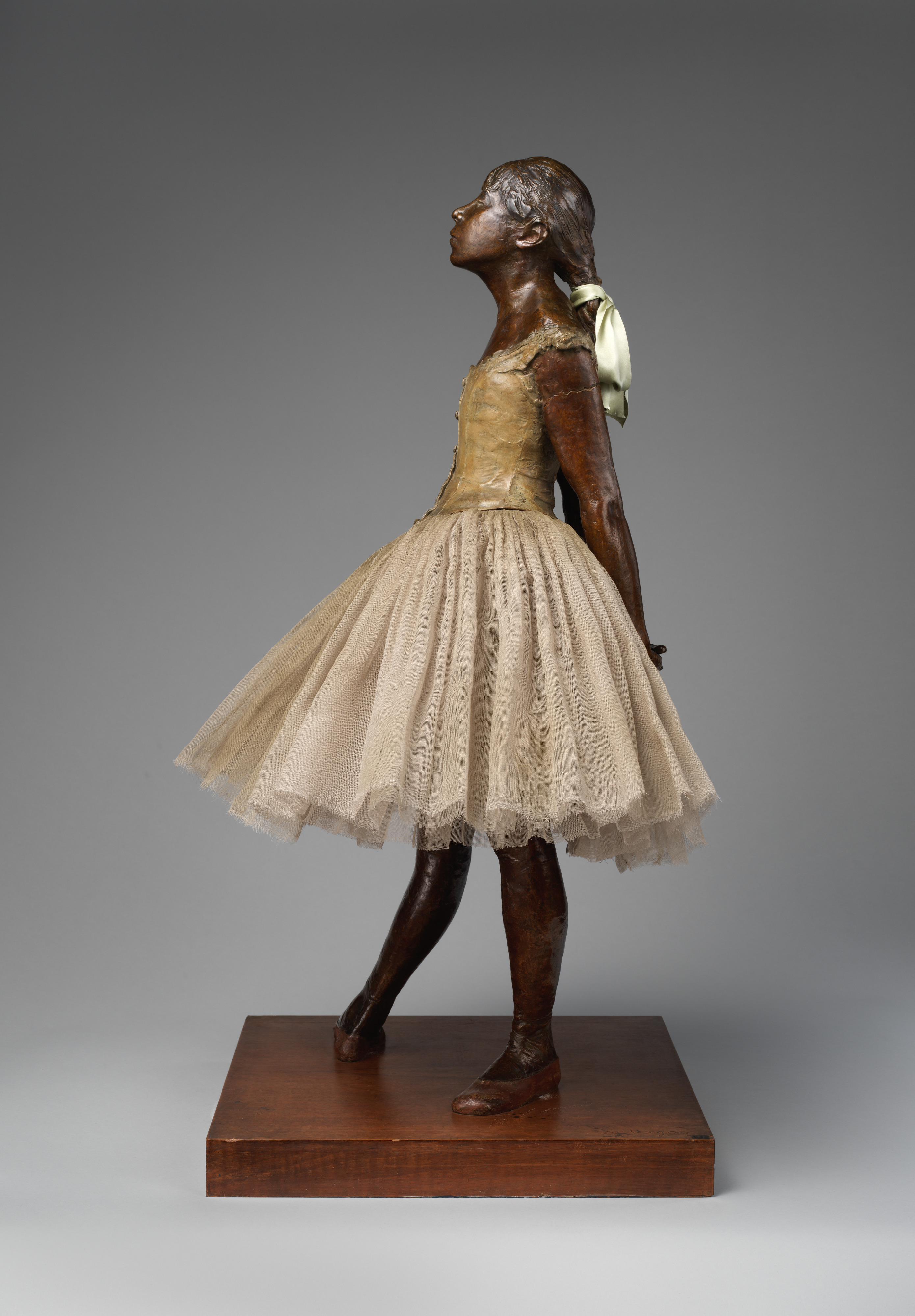 February 28, 2023—Homemaker Lesson Training—5:00 PM at the Trigg County Extension Office.  Angie York will be teaching a lesson in person called  
Fermented Food.  This is the educational lesson for March Club meetings.  The community is welcome to join us for this lesson.March 6, 2023—Trigg County Homemaker Advisory Council Meeting—9:30 AM at the Trigg County Extension Office.  This quarterly meeting is to make plans and take care of the business of the Trigg County Homemakers.  County officers and educational chairmen as well as Area Council representatives and club representatives are encouraged to be present.March 17, 2023—Pennyrile Area Cultural Arts Day--10:00 AM—Christian County Extension Office.  This is the annual Cultural Arts Contest for the Pennyrile and always includes a fun hands-on class.  The categories and rules for the cultural arts contest were included with the January newsletter.  Each entry must be tagged.  Tags are available at the Trigg County Extension office.  If you would like to enter an item and aren’t able to attend the event, you may leave it at the extension office by Wednesday March 15,2023 and it will be entered for you.Cooperative ExtensionServiceTrigg CountyP.O. Box 271Cadiz, KY 42211-0271(270) 522-3269Fax: (270) 522-9192www.ca.uky.edu/ces